Getallenkennis.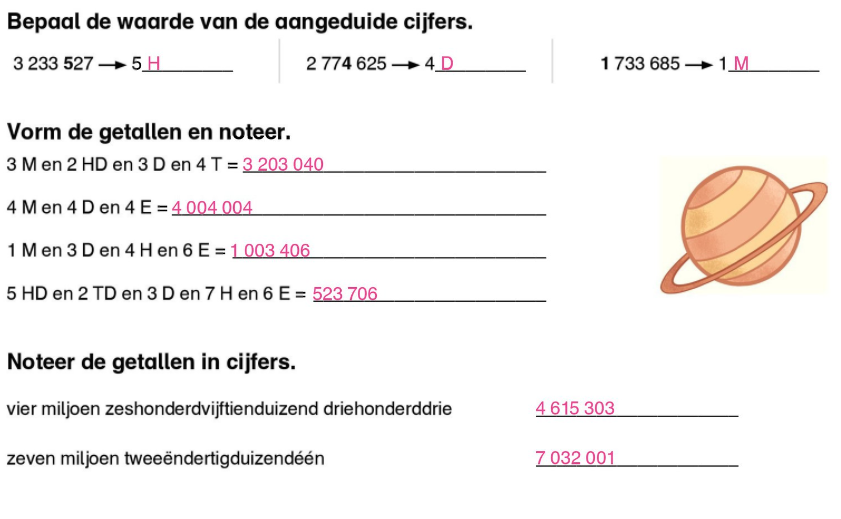 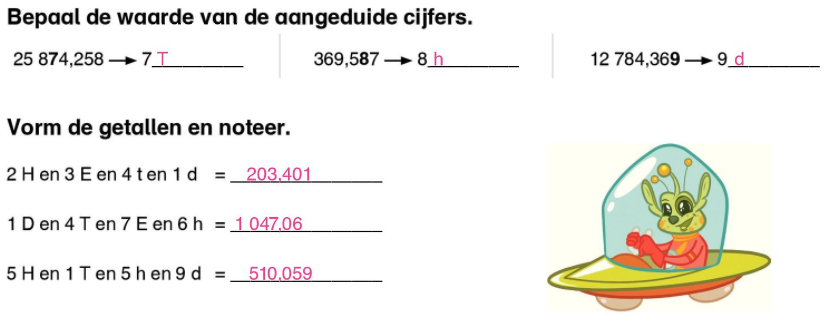 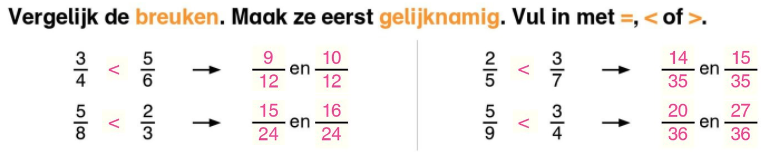 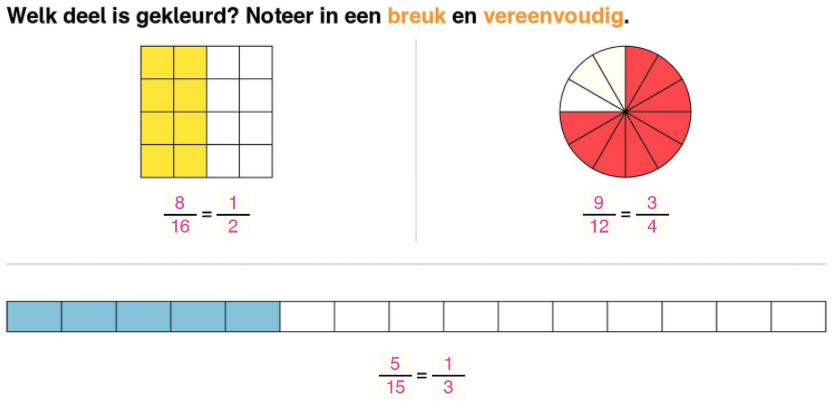 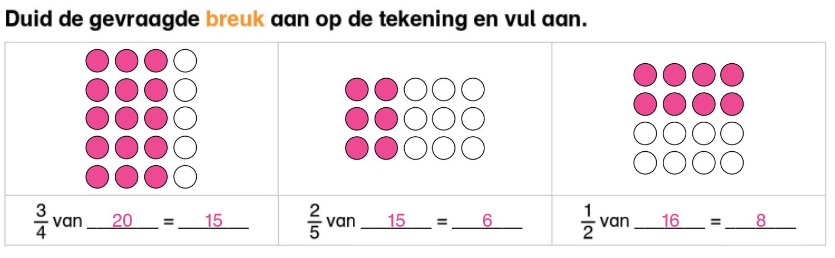 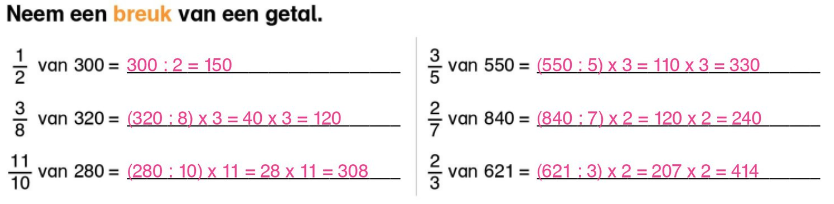 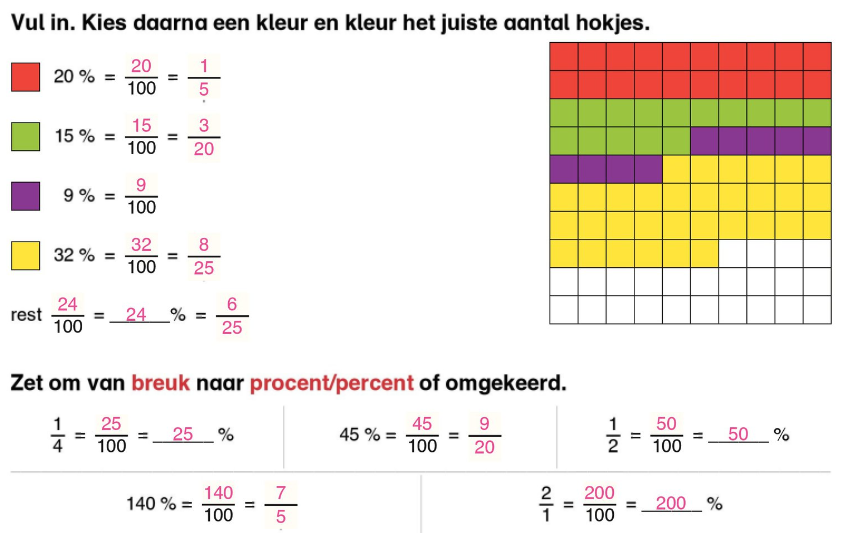 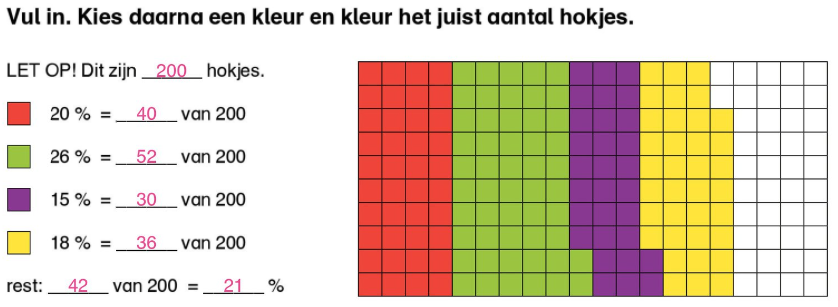 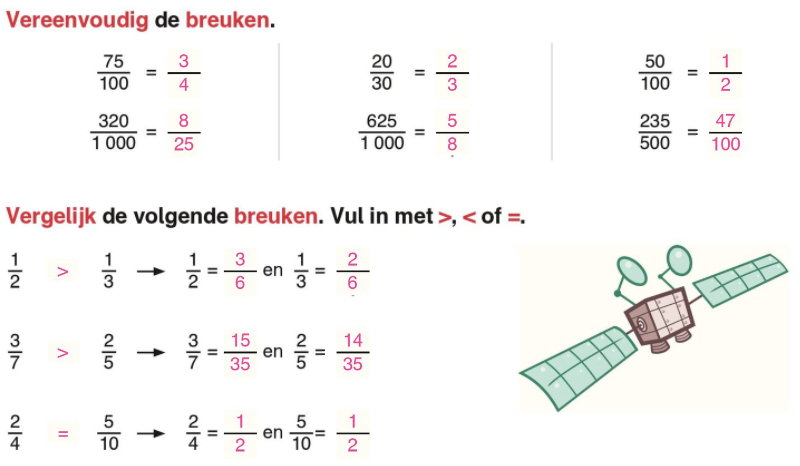 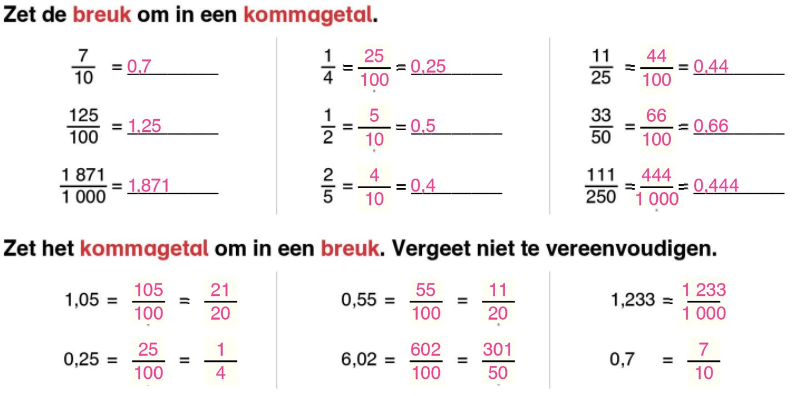 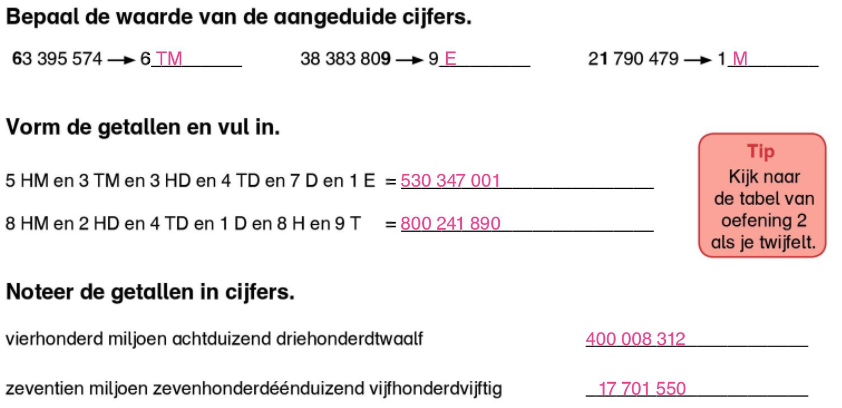 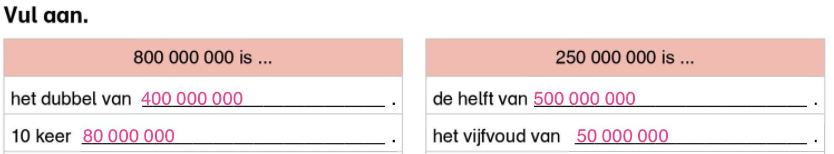 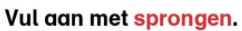 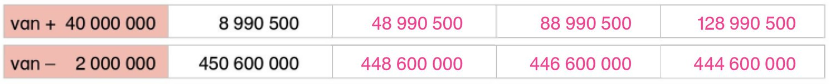 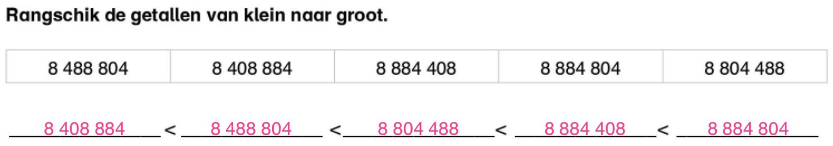 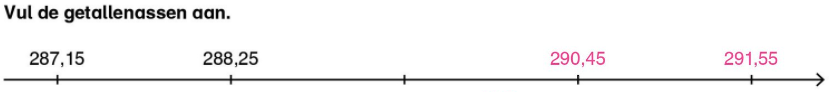 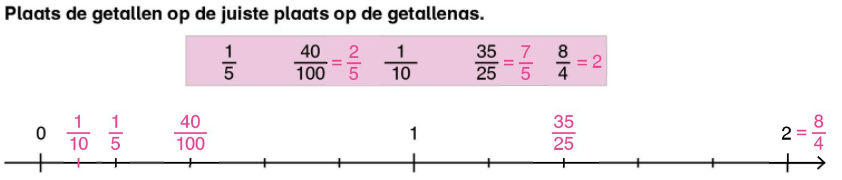 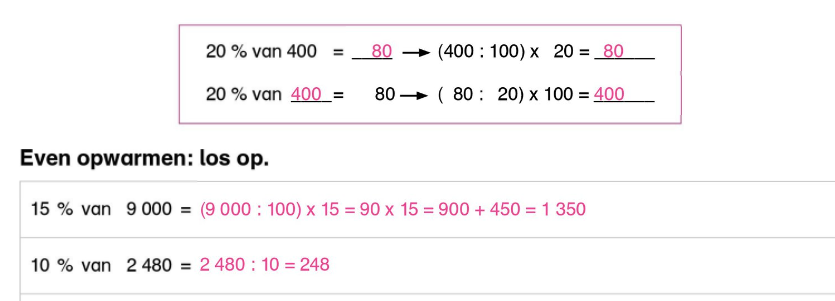 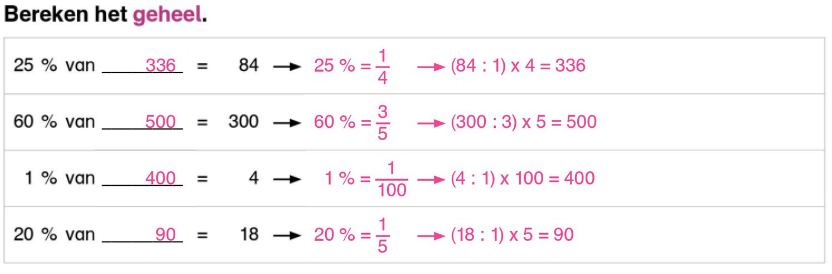 